Załącznik nr 4              	  	Zdjęcia uszkodzeń kontenerów nr inw. 109/318, 109/288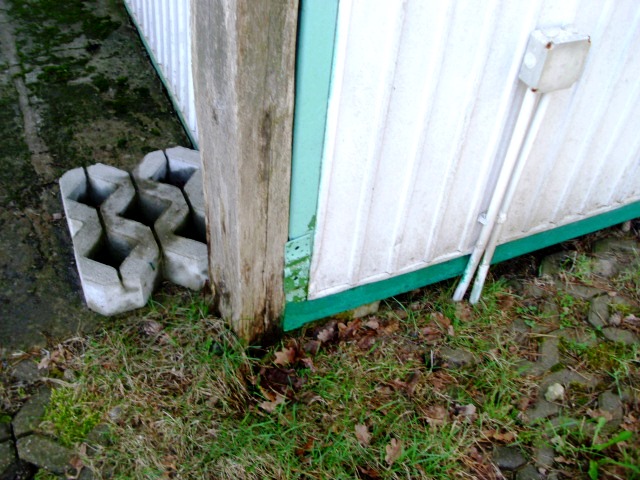 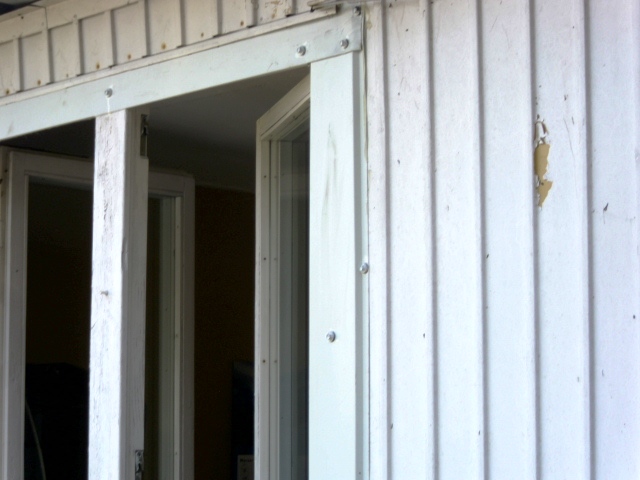 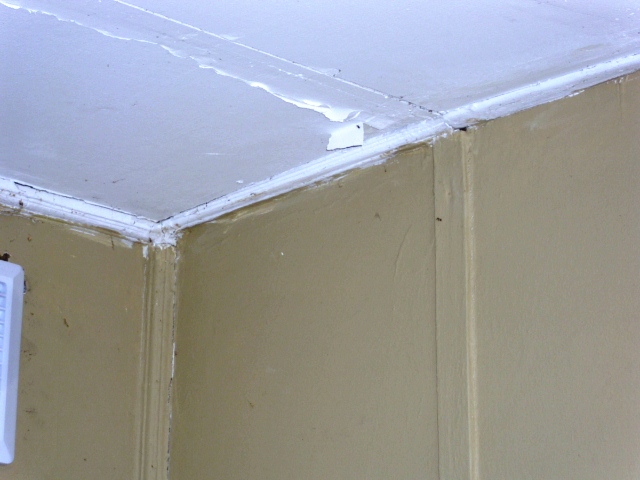 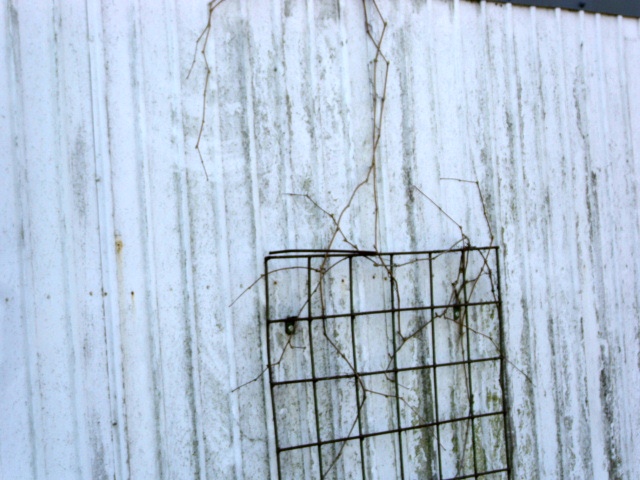 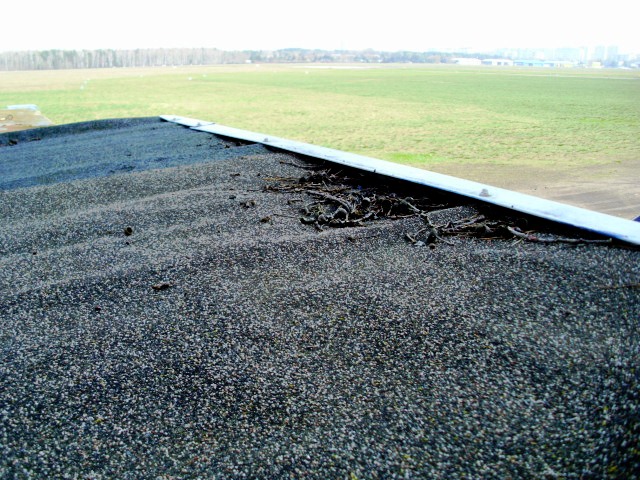 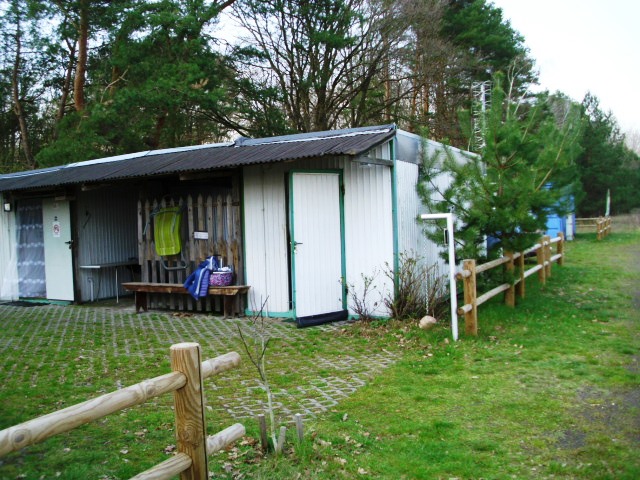 